United StatesUnited StatesUnited StatesNovember 2024November 2024November 2024November 2024SundayMondayTuesdayWednesdayThursdayFridaySaturday123456789Election Day10111213141516Veterans Day1718192021222324252627282930Thanksgiving DayDay after Thanksgiving Day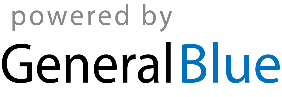 